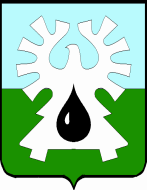 
МУНИЦИПАЛЬНОЕ ОБРАЗОВАНИЕ ГОРОД УРАЙХАНТЫ-МАНСИЙСКИЙ АВТОНОМНЫЙ ОКРУГ - ЮГРАДУМА ГОРОДА УРАЙ РЕШЕНИЕ      от 13 июня 2018 года                                                    	  	          № 28О награждении Благодарственным письмом Думы города УрайРассмотрев материалы, представленные для награждения Благодарственным письмом Думы города Урай, в соответствии Положением «О наградах и почетных званиях города Урай», принятым  решением Думы города Урай от 24 мая 2012 года № 53, Дума города Урай решила:Наградить Благодарственным письмом Думы города Урай за активную  общественную деятельность в  городе Урай:- Гильманову Валентину Васильевну, члена общественного объединения «Национально-культурная автономия татар города Урай»;- Мактупову Викторию Фанильевну, члена общественного объединения «Национально-культурная автономия татар города Урай».2. Опубликовать настоящее решение в газете «Знамя».Исполняющий обязанности председателя Думы города Урай                                                 А.В. Бабенко 